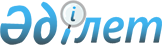 "Қазақстан инжиниринг" (Kazakhstan Engineering)" ұлттық компаниясы" акционерлік қоғамының кейбір мәселелері туралыҚазақстан Республикасы Үкіметінің 2011 жылғы 19 қарашадағы № 1356 Қаулысы

      Қазақстан Республикасының 1994 жылғы 27 желтоқсандағы Азаматтық кодексінің 249-бабы 3-тармағының 2) тармақшасына, «Мемлекеттік мүлік туралы» Қазақстан Республикасының 2011 жылғы 1 наурыздағы Заңының 114-бабының 1-тармағына және «Ұлттық әл-ауқат қоры туралы» Қазақстан Республикасының 2009 жылғы 13 ақпандағы Заңының 9-бабы 3-тармағының 7) тармақшасына және 16-бабының 1-тармағына сәйкес Қазақстан Республикасының Үкіметі ҚАУЛЫ ЕТЕДІ:



      1. «Қазақстан инжиниринг» (Kazakhstan Engineering)» ұлттық компаниясы» акционерлік қоғамының 39,01 % мөлшеріндегі акцияларының мемлекеттік пакеті «Самұрық-Қазына» ұлттық әл-ауқат қоры» акционерлік қоғамының орналастырылатын акцияларын төлеуге берілсін.



      2. Осы қаулының 1-тармағында көрсетілген іс-шаралар аяқталғаннан кейін «Қазақстан инжиниринг» (Kazakhstan Engineering)» ұлттық компаниясы» акционерлік қоғамының 39, 01 % мөлшеріндегі акциялары пакеті Қазақстан Республикасы Қорғаныс министрлігіне сенімгерлік басқаруға берілсін.



      3. Қазақстан Республикасы Қаржы министрлігінің Мемлекеттік мүлік және жекешелендіру комитеті, Қорғаныс министрлігі, «Самұрық-Қазына» ұлттық әл-ауқат қоры» акционерлік қоғамы заңнамада белгіленген тәртіппен осы қаулыны іске асыру үшін қажетті шараларды қабылдасын.



      4. Осы қаулы қол қойылған күнінен бастап қолданысқа енгізіледі.      Қазақстан Республикасының

      Премьер-Министрі                                К. Мәсімов
					© 2012. Қазақстан Республикасы Әділет министрлігінің «Қазақстан Республикасының Заңнама және құқықтық ақпарат институты» ШЖҚ РМК
				